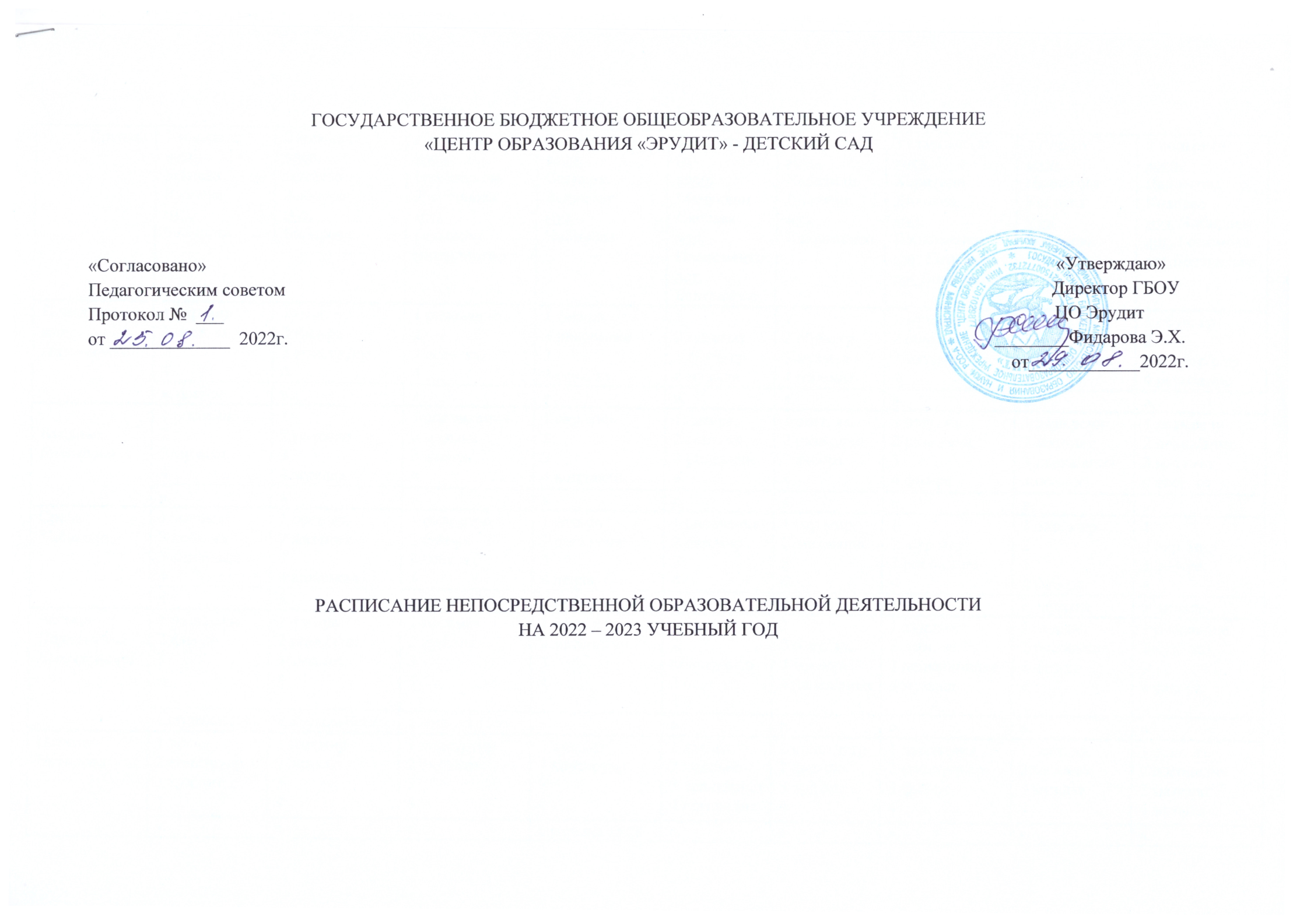 Расписание НОД на новый 2022 – 2023 уч.год           Группы1 младшаявосп.БекоеваВалиевамуз. Батырова 2 младшаявосп.БитиеваАлборовамуз. Батырова 1 средняявосп. ЕльджароваДжибиловамуз. Батырова(полилингв.)2 средняявосп. СотиеваВеденовамуз. Чибирова1 старшая (л)восп.МанукянцКисиевамуз. Пархоменко лог. Болтенкова2 старшаявосп.Харитиди Дилоянцмуз. Пархоменко3 старшая (л)восп.Харитиди Дилоянцмуз. Пархоменко лог. Гозюмовалог.Болтенкова1 подготвосп.ЦаллаговаКокоевамуз. Чибирова2 подгот (л)восп.ЦаллаговаКокоевамуз. Чибировалог. Гозюмовалог.БолтенковаПонедельникПархоменко1 окр.мир2 осет. яз.3 4 1 осет. яз.2 физ-ра3 конструир4 1 рисование2 3 осет. яз.41 физ-ра2 рисование 3 4 осет. яз.1 2 математ3 обуч. гр4 музыка1 2 обуч. гр3 музыка4 математ1 музыка2 обуч. гр3 математ4 1 обуч. гр.2 констр/р.тр3 рисование4 1 обуч. гр2 3 констр/р.тр4 рисованиеПонедельникПархоменков. физ-рав.в. в. в.в.в.в. в.              ВторникБатырова 1 рисован2 музыка3 4 1 музыка2 рисован3 4 1 аппликация2 физ-ра3 музыка4 1 окр.мир2 3 4 аппликац1 физ-ра2 осет. яз.3 разв.речи4 1 осет. яз.2 разв.речи3 физ-ра4 1 осет. яз.2 разв.речи3 4 физ-ра1 разв.речи2 математ3 лепка/аппл4.осет. яз1 разв.речи2 лепка/аппл3 математ4 осет. яз             ВторникБатырова в. в. в. вв. в.в.в. в. СредаЧибирова1 математ2 осет. яз.3 аппликац4 1 осет. яз.2 математ3 4 аппликац1 разв.речи2 физ-ра3 осет. яз.41 физ-ра2 разв.речи3 4 лепка1 рисование2 окр.мир3 4 1 окр.мир2.рисование3 4 1 2. окр.мир3 рисование4 1 окр. мир2 3 4 физ-ра1 2 окр. мир3 физ-ра4 СредаЧибировав. в.в. лепкав.музыка  15.20в.в.в.в. музыкав. музыкаЧетвергПархоменкоБатырова (в)1 разв.речи2 физ-ра34 1 физ-ра2 разв.речи3 худ.лит4 1 математ2 худ.лит3 4 1 осет. яз.2 математ3 4 1 музыка2 констр/р.тр3 осет. яз4 1 2 осет. яз.3 музыка4 лепка/аппл1 худ.лит2 осет. яз.3 лепка/апплик 4 музыка1 худ.лит2 рисование3 физ-ра4 1 рисование2 худ. лит3 4 физ-раЧетвергПархоменкоБатырова (в)в.музыка15.45в.музыка16.10в.музыка 15.20в. в. в.в.в.в.Пятница Чибирова1 лепка2 конструир3 худ.лит4 1 окр.мир2 лепка3 4 1 конструир2 окр.мир3 4 1 худ.лит 2 конструир3 41 физ-ра2 худ.лит3 лепка/аппл4 логопедия1 конст/р.тр2 физ-ра3 худ.лит41 логопедия2 констр/р.тр3 физ-ра41 осет. яз.2 математ3 музыка4 1 осет. яз.2 логопедия3 математ 4 музыкаПятница Чибировав. в.в.в.музыка 15.20в.в.в.в.в.